Załącznik Nr 1 do Zapytania OfertowegoOpis Przedmiotu zamówienia nr ZZP.261.163.2023.NU (po zmianie z 30.05.2023r.) Przedmiot zamówienia: Zakup i dostawa 25 sztuk  niszczarek dokumentów na potrzeby WUP w Warszawie.Wykonawca oświadcza, że posiada odpowiednią wiedzę i doświadczenie do wykonania przedmiotu zamówienia. Dostawa przedmiotu umowy zostanie zrealizowana w dni powszednie, od poniedziałku do piątku, w godzinach pracy Zamawiającego – od 8:00 do 14:00.Wykonawca zobowiązuje się do powiadomienia o dacie dostawy na 2 dni przed planowaną realizacją.Wszystkie oferowane przez Wykonawcę produkty muszą być fabrycznie nowe, wolne od wad fizycznych oraz prawnych, oraz roszczeń osób trzecich, nie mogą nosić znamion użytkowania oraz muszą być pełnowartościowe tzn. bez odkształceń, nieuszkodzone mechanicznie, kompletne, a ich parametry muszą być zgodne z Polskimi Normami dotyczącymi jakości. W przypadku zawieszenia produkcji lub wycofania z produkcji towaru wchodzącego w zakres przedmiotu zamówienia, Zamawiający dopuszcza zmianę na jego odpowiednik o takich samych lub lepszych parametrach jak towar wycofany (zawieszony) z produkcji, pod warunkiem uzyskania przez Wykonawcę pisemnej zgody Zamawiającego, bez konieczności zmiany postanowień umowy.Odbiór zamówienia nastąpi na podstawie protokołu odbioru podpisanego przez pracownika ze strony Zamawiającego. Protokół odbioru będzie podstawą do wystawienia przez Wykonawcę faktury/rachunku.Oferowane przez Wykonawcę niszczarki mają spełniać następujące  wymagania : Szerokość wejścia min. 225 mm;Kosz o pojemność min. 23 litry; Rodzaj cięcia – ścinki;Poziomy bezpieczeństwa - DIN 66399, P-4, T-2, min. O-1;Możliwość niszczenia dokumentów ze zszywkami i spinaczami, dokumentów wielokrotnie złożonych, płyt CD/DVD/BluRay;Ilość kartek niszczonych jednorazowo – min. 17 kartek A4/70g;Automatyczny start/stop na fotokomórkę;Obudowa na kółkach;Sposób opróżniania - wyjmowany pojemnik;Gwarancja na urządzenie (w tym na noże tnące) minimum 2 lata. Wykonawca zobowiązuje się do wystawienia oraz dostarczenia poprawnie wystawionej faktury/rachunku, w terminie 7 dni od daty zrealizowania zamówienia. Za prawidłowo wystawioną fakturę/rachunek Zamawiający uznaje:Fakturę /rachunek, gdzie wskazano pełną nazwę Zamawiającego,Fakturę/rachunek, gdzie widnieje data wystawienia i data sprzedaży.Wykonawca udzieli Zamawiającemu  gwarancji na dostarczony towar na okres minimum 24 miesięcy od daty podpisania protokołu odbioru przez Zamawiającego.Wykonawca zapewni opiekę serwisową w miejscu instalacji urządzenia na cały okres gwarancji.Wykonawca zobowiązuje się do naprawy, bądź dostarczenia nowego przedmiotu zamówienia w ciągu 7 dni roboczych od dnia zgłoszenia usterki.13. Kryteria oceny ofert:Zamawiający dokona wyboru oferty według następujących kryteriów:1) Kryterium: „Cena”
Punkty za kryterium „Cena” zostaną obliczone wg poniższego wzoru:
C  = 
gdzie:   
C - liczba punktów w kryterium „Cena”
Cn - oferta z najniższą ceną
Co - cena oferty ocenianej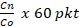 2) Kryterium: „Okres gwarancji na noże tnące”Zamawiający przyzna Wykonawcy dodatkowe punkty przy zaoferowaniu dłuższego okresu gwarancji na noże tnące.  Punkty zostaną przyznane zgodnie z poniższą tabelą :Liczba punktów uzyskanych przez ofertę stanowi sumę  punktów uzyskanych w kryterium „Cena” oraz punktów uzyskanych w kryterium „Okres gwarancji na noże tnące”.Lp.Nazwa kryteriumWaga 1.Cena 60 pkt2.Termin gwarancji na noże tnące40 pktLp.Oferowana gwarancja na noże tnąceLiczba punktów1.24 miesiące gwarancji 0 pkt2.Od 25 do 36 miesięcy gwarancji20 pkt3.Od 37 do 48 miesięcy gwarancji30 pkt4.49 i więcej miesięcy gwarancji40 pkt